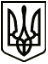 УкраїнаМЕНСЬКА МІСЬКА РАДАМенського району Чернігівської областіР О З П О Р Я Д Ж Е Н Н ЯВід 25 березня 2020 року 		№ 100Про створення комісіїВідповідно до звернення директора КП «Менакомунпослуга»          Минця Р.В., щодо необхідності здійснення ремонту пішохідного містка через річку Мена в с. Феськівка Менського району Чернігівської області, керуючись ч. 4, ст. 42 Закону України «Про місцеве самоврядування в Україні», з метою врегулювання спорів створити комісію у слідуючому складі: 	Голова комісії:     Гайдукевич М.В. – заступник міського голови з питань діяльності виконкому Менської міської ради; 	Члени комісії:      Лихотинська Л.А. – начальник відділу архітектури,містобудування та ЖКГ Менської міської ради;Фарапон Н.І. – головний спеціаліст відділу бухгалтерського обліку та звітності Менської міської ради;Єкименко І.В. – головний спеціаліст відділу архітектури, містобудування та ЖКГ Менської міської ради;Гнип В.І. – депутат Менської міської ради.Секретар ради							Ю. В. Стальниченко